EXTENDED ABSTRACTIntroductionÇalışmanın giriş, yöntem, bulgular, sonuçlar ve tartışma bölümlerini içeren en az 700, en fazla 1000 kelimeden oluşan Genişletilmiş İngilizce Özet (Extended Abstract) yer almalıdır. Palatino linotype yazı tipi, 10 punto, iki yana yaslı, 1,15 satır aralığı, paragraf öncesi ve sonrası 6nk boşluk, paragraf başlarında girinti kullanılmamalıdır. MethodÇalışmanın giriş, yöntem, bulgular, sonuçlar ve tartışma bölümlerini içeren en az 700, en fazla 1000 kelimeden oluşan Genişletilmiş İngilizce Özet (Extended Abstract) yer almalıdır. Palatino linotype yazı tipi, 10 punto, iki yana yaslı, 1,15 satır aralığı, paragraf öncesi ve sonrası 6nk boşluk, paragraf başlarında girinti kullanılmamalıdır. FindingsÇalışmanın giriş, yöntem, bulgular, sonuçlar ve tartışma bölümlerini içeren en az 700, en fazla 1000 kelimeden oluşan Genişletilmiş İngilizce Özet (Extended Abstract) yer almalıdır. Palatino linotype yazı tipi, 10 punto, iki yana yaslı, 1,15 satır aralığı, paragraf öncesi ve sonrası 6nk boşluk, paragraf başlarında girinti kullanılmamalıdır. Results and DiscussionÇalışmanın giriş, yöntem, bulgular, sonuçlar ve tartışma bölümlerini içeren en az 700, en fazla 1000 kelimeden oluşan Genişletilmiş İngilizce Özet (Extended Abstract) yer almalıdır. Palatino linotype yazı tipi, 10 punto, iki yana yaslı, 1,15 satır aralığı, paragraf öncesi ve sonrası 6nk boşluk, paragraf başlarında girinti kullanılmamalıdır. GİRİŞPalatino linotype yazı tipi,12 punto, iki yana yaslı, 1,15 satır aralığı, paragraf öncesi ve sonrası 6nk boşluk, paragraf başlarında girinti kullanılmamalıdır. Palatino linotype yazı tipi, 12 punto, iki yana yaslı, 1,15 satır aralığı, paragraf öncesi ve sonrası 6nk boşluk, paragraf başlarında girinti kullanılmamalıdır. Palatino linotype yazı tipi,12 punto, iki yana yaslı, 1,15 satır aralığı, paragraf öncesi ve sonrası 6nk boşluk, paragraf başlarında girinti kullanılmamalıdır. Palatino linotype yazı tipi, 12 punto, iki yana yaslı, 1,15 satır aralığı, paragraf öncesi ve sonrası 6nk boşluk, paragraf başlarında girinti kullanılmamalıdır.(Birinci Düzey Alt Başlık) Araştırmanın AmacıPalatino linotype yazı tipi,12 punto, iki yana yaslı, 1,15 satır aralığı, paragraf öncesi ve sonrası 6nk boşluk, paragraf başlarında girinti kullanılmamalıdır. (İkinci düzey alt başlık) Alt amaçlarPalatino linotype yazı tipi,12 punto, iki yana yaslı, 1,15 satır aralığı, paragraf öncesi ve sonrası 6nk boşluk, paragraf başlarında girinti kullanılmamalıdır. YÖNTEMPalatino linotype yazı tipi,12 punto, iki yana yaslı, 1,15 satır aralığı, paragraf öncesi ve sonrası 6nk boşluk, paragraf başlarında girinti kullanılmamalıdır. Araştırmanın ModeliPalatino linotype yazı tipi,12 punto, iki yana yaslı, 1,15 satır aralığı, paragraf öncesi ve sonrası 6nk boşluk, paragraf başlarında girinti kullanılmamalıdır. Çalışma GrubuPalatino linotype yazı tipi,12 punto, iki yana yaslı, 1,15 satır aralığı, paragraf öncesi ve sonrası 6nk boşluk, paragraf başlarında girinti kullanılmamalıdır. Veri Toplama Araçları Palatino linotype yazı tipi,12 punto, iki yana yaslı, 1,15 satır aralığı, paragraf öncesi ve sonrası 6nk boşluk, paragraf başlarında girinti kullanılmamalıdır. Verilerin AnaliziPalatino linotype yazı tipi,12 punto, iki yana yaslı, 1,15 satır aralığı, paragraf öncesi ve sonrası 6nk boşluk, paragraf başlarında girinti kullanılmamalıdır. BULGULARPalatino linotype yazı tipi,12 punto, iki yana yaslı, 1,15 satır aralığı, paragraf öncesi ve sonrası 6nk boşluk, paragraf başlarında girinti kullanılmamalıdır. Tablo 1. Tablo başlığı eğik/italik yazı tipi kullanılarak yazılmalıdırTablo başlıkları 11 punto ve iki yana yaslı olarak yazılmalıdır. Tablo içinde metin 10 punto olmalıdır. Metnin tabloya sığmaması durumunda 8 puntoya kadar küçültme yapılabilir. Palatino linotype yazı tipi,12 punto, iki yana yaslı, 1,15 satır aralığı, paragraf öncesi ve sonrası 6nk boşluk, paragraf başlarında girinti kullanılmamalıdır. 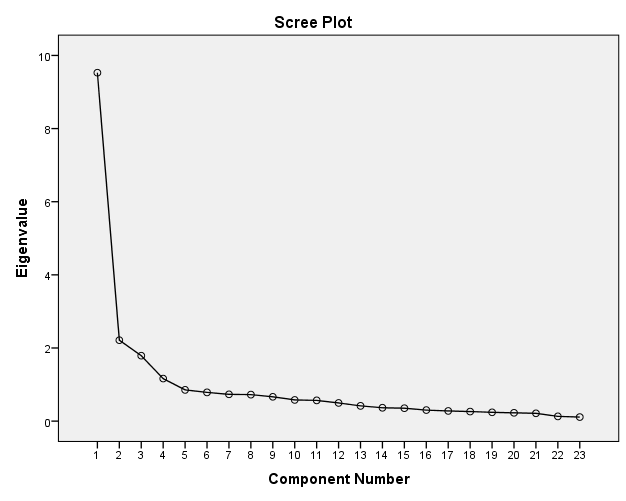 Şekil 1. Şekil başlığı eğik/italik yazı tipi kullanılarak yazılmalıdırŞekil başlıkları 11 punto ve iki yana yaslı olarak yazılmalıdır. Palatino linotype yazı tipi,12 punto, iki yana yaslı, 1,15 satır aralığı, paragraf öncesi ve sonrası 6nk boşluk, paragraf başlarında girinti kullanılmamalıdır. Palatino linotype yazı tipi, 12 punto, iki yana yaslı, 1,15 satır aralığı, paragraf öncesi ve sonrası 6nk boşluk, paragraf başlarında girinti kullanılmamalıdır. SONUÇ, TARTIŞMA VE ÖNERİLERPalatino linotype yazı tipi,12 punto, iki yana yaslı, 1,15 satır aralığı, paragraf öncesi ve sonrası 6nk boşluk, paragraf başlarında girinti kullanılmamalıdır. Palatino linotype yazı tipi, 12 punto, iki yana yaslı, 1,15 satır aralığı, paragraf öncesi ve sonrası 6nk boşluk, paragraf başlarında girinti kullanılmamalıdır. Palatino linotype yazı tipi,12 punto, iki yana yaslı, 1,15 satır aralığı, paragraf öncesi ve sonrası 6nk boşluk, paragraf başlarında girinti kullanılmamalıdır. Palatino linotype yazı tipi, 12 punto, iki yana yaslı, 1,15 satır aralığı, paragraf öncesi ve sonrası 6nk boşluk, paragraf başlarında girinti kullanılmamalıdır.Palatino linotype yazı tipi,12 punto, iki yana yaslı, 1,15 satır aralığı, paragraf öncesi ve sonrası 6nk boşluk, paragraf başlarında girinti kullanılmamalıdır. Palatino linotype yazı tipi, 12 punto, iki yana yaslı, 1,15 satır aralığı, paragraf öncesi ve sonrası 6nk boşluk, paragraf başlarında girinti kullanılmamalıdır. Palatino linotype yazı tipi,12 punto, iki yana yaslı, 1,15 satır aralığı, paragraf öncesi ve sonrası 6nk boşluk, paragraf başlarında girinti kullanılmamalıdır. Palatino linotype yazı tipi, 12 punto, iki yana yaslı, 1,15 satır aralığı, paragraf öncesi ve sonrası 6nk boşluk, paragraf başlarında girinti kullanılmamalıdır.ÖNERİLERPalatino linotype yazı tipi,12 punto, iki yana yaslı, 1,15 satır aralığı, paragraf öncesi ve sonrası 6nk boşluk, paragraf başlarında girinti kullanılmamalıdır. Palatino linotype yazı tipi, 12 punto, iki yana yaslı, 1,15 satır aralığı, paragraf öncesi ve sonrası 6nk boşluk, paragraf başlarında girinti kullanılmamalıdır. Araştırmacıların Katkı Oranı Beyanı (Birden fazla araştırmacı varsa)Her bir araştırmacının çalışmaya olan katkı oranı belirtilmelidir.Destek ve Teşekkür Beyanı (varsa)Araştırmayı destekleyen kurum ve/veya kişiler varsa bu başlık altında belirtilerek teşekkür edilmelidir.Çatışma BeyanıYazarlar arasında herhangi bir çatışma durumunun olup olmadığını belirtiniz.KAYNAKÇAPalatino linotype yazı tipi, 10 punto, iki yana yaslı, 1,15 satır aralığı, paragraf öncesi ve sonrası 6nk boşluk olmalıdır.Kabul edilen çalışmaların kaynakça, gönderme ve atıf kontrolü APA Kaynak Gösterme Kuralları 7. sürümünde yer alan usul ve esaslara göre düzenlenmelidir.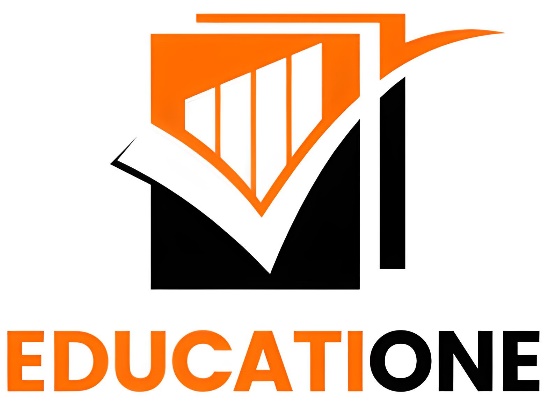 Türkçe Makale BaşlığıTürkçe Makale BaşlığıTürkçe Makale BaşlığıTürkçe Makale Başlığı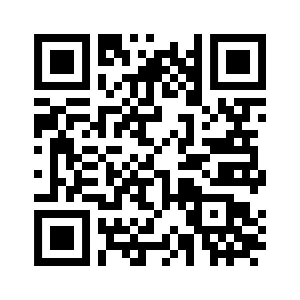 İngilizce Makale Başlığıİngilizce Makale Başlığıİngilizce Makale Başlığıİngilizce Makale BaşlığıYazar Bilgisi/ Author InformationYazar Bilgisi/ Author InformationAdı SOYADIAdı SOYADIAdı SOYADIAdı SOYADIAdı SOYADIUnvan, Kurum/Üniversite, İl/Ülke, e-postaUnvan, Kurum/Üniversite, İl/Ülke, e-postaUnvan, Kurum/Üniversite, İl/Ülke, e-postaUnvan, Kurum/Üniversite, İl/Ülke, e-postaUnvan, Kurum/Üniversite, İl/Ülke, e-postaORCID ID: https://orcid.org/ORCID ID: https://orcid.org/ORCID ID: https://orcid.org/ORCID ID: https://orcid.org/ORCID ID: https://orcid.org/Adı SOYADIAdı SOYADIAdı SOYADIAdı SOYADIAdı SOYADIUnvan, Kurum/Üniversite, İl/Ülke, e-postaUnvan, Kurum/Üniversite, İl/Ülke, e-postaUnvan, Kurum/Üniversite, İl/Ülke, e-postaUnvan, Kurum/Üniversite, İl/Ülke, e-postaUnvan, Kurum/Üniversite, İl/Ülke, e-postaORCID ID: https://orcid.org/ORCID ID: https://orcid.org/ORCID ID: https://orcid.org/ORCID ID: https://orcid.org/ORCID ID: https://orcid.org/Makale Bilgisi/ Article InfoMakale Bilgisi/ Article InfoMakale Türü/ Article TypeMakale Türü/ Article Type:::Geliş Tarihi/ Received Geliş Tarihi/ Received :::Kabul Tarihi /Accepted Kabul Tarihi /Accepted :::Yayın Tarihi/PublishedYayın Tarihi/Published:::(Bu bölümü boş bırakınız. İlgili çalışma kabul edildikten sonra dergi tarafından doldurulacaktır.)(Bu bölümü boş bırakınız. İlgili çalışma kabul edildikten sonra dergi tarafından doldurulacaktır.)(Bu bölümü boş bırakınız. İlgili çalışma kabul edildikten sonra dergi tarafından doldurulacaktır.)(Bu bölümü boş bırakınız. İlgili çalışma kabul edildikten sonra dergi tarafından doldurulacaktır.)(Bu bölümü boş bırakınız. İlgili çalışma kabul edildikten sonra dergi tarafından doldurulacaktır.)Atıf / CiteAtıf / CiteSoyad, A. ve Soyad, A. (Yıl). Türkçe makale başlığı. EDUCATIONE, X(X), XX-XX. (Bu bölümü boş bırakınız. İlgili çalışma kabul edildikten sonra dergi tarafından doldurulacaktır.)Soyad, A. ve Soyad, A. (Yıl). Türkçe makale başlığı. EDUCATIONE, X(X), XX-XX. (Bu bölümü boş bırakınız. İlgili çalışma kabul edildikten sonra dergi tarafından doldurulacaktır.)Soyad, A. ve Soyad, A. (Yıl). Türkçe makale başlığı. EDUCATIONE, X(X), XX-XX. (Bu bölümü boş bırakınız. İlgili çalışma kabul edildikten sonra dergi tarafından doldurulacaktır.)Soyad, A. ve Soyad, A. (Yıl). Türkçe makale başlığı. EDUCATIONE, X(X), XX-XX. (Bu bölümü boş bırakınız. İlgili çalışma kabul edildikten sonra dergi tarafından doldurulacaktır.)Soyad, A. ve Soyad, A. (Yıl). Türkçe makale başlığı. EDUCATIONE, X(X), XX-XX. (Bu bölümü boş bırakınız. İlgili çalışma kabul edildikten sonra dergi tarafından doldurulacaktır.)ÖzetÇalışmanın amacının, yöntemini, öne çıkan yanlarını ve sonuçlarını açık ve kısa bir şekilde içermelidir. Bu bölüm 150-250 kelime arasında olmalıdır. Çalışmanın amacının, yöntemini, öne çıkan yanlarını ve sonuçlarını açık ve kısa bir şekilde içermelidir. Bu bölüm 150-250 kelime arasında olmalıdır. Çalışmanın amacının, yöntemini, öne çıkan yanlarını ve sonuçlarını açık ve kısa bir şekilde içermelidir. Bu bölüm 150-250 kelime arasında olmalıdır. Çalışmanın amacının, yöntemini, öne çıkan yanlarını ve sonuçlarını açık ve kısa bir şekilde içermelidir. Bu bölüm 150-250 kelime arasında olmalıdır. Çalışmanın amacının, yöntemini, öne çıkan yanlarını ve sonuçlarını açık ve kısa bir şekilde içermelidir. Bu bölüm 150-250 kelime arasında olmalıdır. Çalışmanın amacının, yöntemini, öne çıkan yanlarını ve sonuçlarını açık ve kısa bir şekilde içermelidir. Bu bölüm 150-250 kelime arasında olmalıdır. Bu bölüm 150-250 kelime arasında olmalıdır. Çalışmanın amacının, yöntemini, öne çıkan yanlarını ve sonuçlarını açık ve kısa bir şekilde içermelidir. Bu bölüm 150-250 kelime arasında olmalıdır. Bu bölüm 150-250 kelime arasında olmalıdır. Bu bölüm 150-250 kelime arasında olmalıdır. Çalışmanın amacının, yöntemini, öne çıkan yanlarını ve sonuçlarını açık ve kısa bir şekilde içermelidir. Bu bölüm 150-250 kelime arasında olmalıdır. Bu bölüm 150-250 kelime arasında olmalıdır. Çalışmanın amacının, yöntemini, öne çıkan yanlarını ve sonuçlarını açık ve kısa bir şekilde içermelidir. Anahtar Kelimeler: Anahtar kelime1, Anahtar kelime2, Anahtar kelime3…AbstractIt should cover the purpose of the study, its method, significant features and results briefly and clearly. It should be approximately 150-250 words. It should cover the purpose of the study, its method, significant features and results briefly and clearly. It should be approximately 150-250 words. It should cover the purpose of the study, its method, significant features and results briefly and clearly. It should be approximately 150-250 words. It should cover the purpose of the study, its method, significant features and results briefly and clearly. It should be approximately 150-250 words. It should cover the purpose of the study, its method, significant features and results briefly and clearly. It should be approximately 150-250 words. It should cover the purpose of the study, its method, significant features and results briefly and clearly. It should be approximately 150-250 words. It should cover the purpose of the study, its method, significant features and results briefly and clearly. It should be approximately 150-250 words. It should cover the purpose of the study, its method, significant features and results briefly and clearly. It should be approximately 150-250 words. It should cover the purpose of the study, its method, significant features and results briefly and clearly. Keywords: Keywords1, Keywords2, Keywords3TestSınıfK-S ÇarpıklıkZ PuanıBasıklıkKararAnadil Farkındalık Ölçeği2.sınıf0,200-0,304-0,98-0,665Çarpık DağılımAnadil Farkındalık Ölçeği3.sınıf0,002-0,970-30,170,960Çarpık DağılımAnadil Farkındalık Ölçeği4.sınıf0,014-0,460-10,50-0,765Çarpık Dağılım